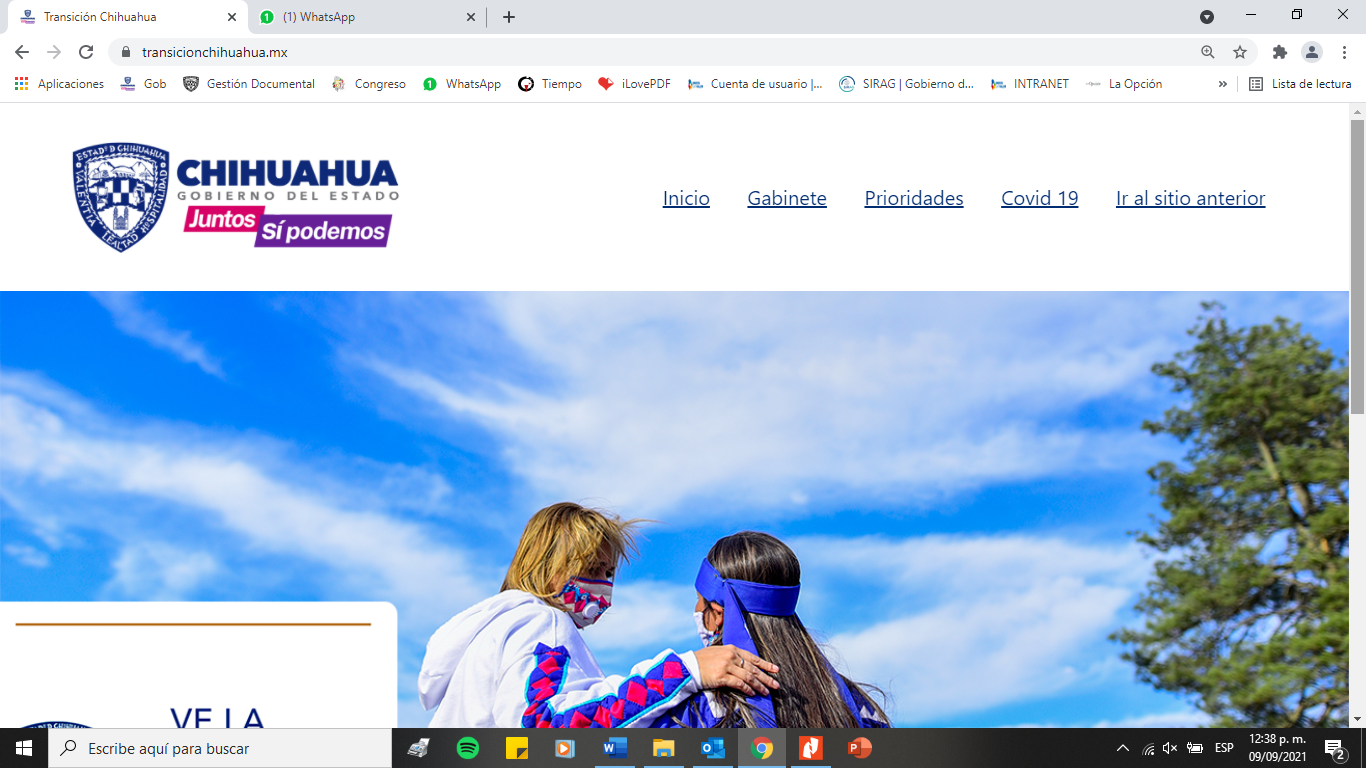 MANUAL DE PROCEDIMIENTOSDEPENDENCIA O ENTIDAD PARAESTATAL…DIRECCIÓN DE …DEPARTAMENTO…MES DE AÑOCONTROL DE VERSIONESACTUALIZACIÓN AL DOCUMENTOManual de Procedimientos para …autorizada por la Secretaría de ..el  día del mes de año .ÍNDICEINTRODUCCIÓNEl objetivo de la introducción es crear el planteamiento de un tema en forma clara y atractiva.  Esta deberá ser breve, explícita y práctica. MARCO JURÍDICO	Es la relación de los ordenamientos o disposiciones jurídicas en vigor, que regulan y sustentan el funcionamiento de  DEFINICIONESSon las descripciones de la terminología utilizada en el Manual, como lo son: las abreviaciones, las siglas, las palabras técnicas, etc.DISPOSICIONES GENERALESSon las políticas generales del proceso básico, mismas que deben seguirse, con el propósito de definir los límites de actuación de las Unidades Orgánicas involucradas.ORGANIGRAMA MAPA DE PROCESOSEs el diagrama que muestra la interrelación de todos los procesos que realiza una organización. Pueden utilizarse diferentes herramientas como:Mapa de Procesos (más recomendado)Diagramas de Afinidad / RelacionesEstructura de Procesos.PROCEDIMIENTOS 1.- OBJETIVOEs el fin que se pretende alcanzar con el desarrollo de las actividades que conforman el procedimiento; lo que se va a lograr con él, su razón de existir.2.- POLÍTICAS DE OPERACIÓNSon guías básicas para la acción; definen los límites de actuación de los puestos involucrados en el procedimiento que se especifica. Son reglas que se deben seguir para llevar a cabo el procedimiento. 3.- DIAGRAMAS DE PROCESOSLos diagramas ayudan a representar los procesos de trabajo, se usan símbolos que muestran  visualmente paso a paso como fluyen los pasos de un proceso.Deberá coincidir con el Mapa de Procesos. ANEXOSDe acuerdo a lo expresado en la “Preparación operativa del Proyecto”, se incluyen sólo en caso de ser necesarios para la realización o el entendimiento de un procedimiento y deberán identificarse claramente para su asociación a la actividad que los requiere.VERSIÓNFECHAACTUALIZADO PORDESCRIPCIÓN DE LA ACTUALIZACIÓN1.0DD/MM/AAAAPrimer versión del Manual de Procedimientos de la Dirección de…NOMBREPUESTO / UNIDAD INVOLUCRADASDEPENDENCIAFIRMA CONTENIDO          INTRODUCCIÓN5          MARCO JURÍDICO6MISIÓN Y VISIÓN6          DEFINICIONES7          DISPOSICIONES GENERALES          ORGANIGRAMA 89          MAPA DE PROCESOS 10 PROCEDIMIENTOS11                  1.- OBJETIVO11                  2.- POLÍTICAS DE OPERACIÓN11                  3.- DIAGRAMA DE FLUJO DE PROCESOSANEXOS1112